Frequency Guidelines:Department of Labor and IndustriesPhysician billing codes for Review of Job Analysis and Job Description:1038M – Limit one per day1028M – Each additional review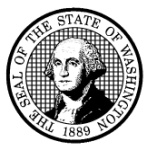 Employer’s Job Description FormDepartment of Labor and IndustriesPhysician billing codes for Review of Job Analysis and Job Description:1038M – Limit one per day1028M – Each additional review Job of Injury Permanent Modified Light Duty/TransitionalWorker Name:Claim Number:Company Name:Job Title:Phone Number:Fax Number:Hours per day:Days per Week:Essential Job Duties:Machinery, Tools, Equipment, and Personal Protective Equipment:N: Never (not at all)S: Seldom (1 – 10% of the time)O: Occasional (11 – 33% of the time)O: Occasional (11 – 33% of the time)F: Frequent (34 – 66% of the time)C: Constant (67 – 100% of the time)C: Constant (67 – 100% of the time)Physical Demands:Physical Demands:Physical Demands:Physical Demands:Physical Demands:Physical Demands:Frequency:Description of Task:SittingSittingSittingSittingSittingSittingStandingStandingStandingStandingStandingStandingWalkingWalkingWalkingWalkingWalkingWalkingHeights/Ladders/StairsHeights/Ladders/StairsHeights/Ladders/StairsHeights/Ladders/StairsHeights/Ladders/StairsHeights/Ladders/StairsTwisting at the WaistTwisting at the WaistTwisting at the WaistTwisting at the WaistTwisting at the WaistTwisting at the WaistBending/StoopingBending/StoopingBending/StoopingBending/StoopingBending/StoopingBending/StoopingSquatting/KneelingSquatting/KneelingSquatting/KneelingSquatting/KneelingSquatting/KneelingSquatting/KneelingCrawlingCrawlingCrawlingCrawlingCrawlingCrawlingReaching OutReaching OutReaching OutReaching OutReaching OutReaching OutTalking/Hearing/SeeingTalking/Hearing/SeeingTalking/Hearing/SeeingLRBWorking Above ShouldersWorking Above ShouldersWorking Above ShouldersHandling/GraspingHandling/GraspingHandling/GraspingFine Finger ManipulationFine Finger ManipulationFine Finger ManipulationFoot ControlsFoot ControlsFoot ControlsDrivingDrivingDrivingRepetitive MotionRepetitive MotionRepetitive MotionVibratory TasksHLLifting  (     ) lbs.Lifting  (     ) lbs.Lifting  (     ) lbs.Carrying (     ) lbs.Carrying (     ) lbs.Carrying (     ) lbs.Pushing/Pulling (     ) lbs.Pushing/Pulling (     ) lbs.Pushing/Pulling (     ) lbs.Comments/Other:Comments/Other:Comments/Other:Comments/Other:Comments/Other:Comments/Other:Comments/Other:Comments/Other:Employer Name (Please Print)TitleEmployer SignatureDateFor Healthcare Providers’ Use OnlyFor Healthcare Providers’ Use OnlyFor Healthcare Providers’ Use OnlyFor Healthcare Providers’ Use OnlyFor Healthcare Providers’ Use OnlyFor Healthcare Providers’ Use OnlyFor Healthcare Providers’ Use OnlyFor Healthcare Providers’ Use OnlyApproval     Yes   No   Approved with ModificationsApproval     Yes   No   Approved with ModificationsApproval     Yes   No   Approved with ModificationsHours per Day:      Days per Week:      Days per Week:      Days per Week:      Effective Date:      If no, please list the objective medical finding:If no, please list the objective medical finding:If no, please list the objective medical finding:If no, please list the objective medical finding:If no, please list the objective medical finding:If no, please list the objective medical finding:If no, please list the objective medical finding:If no, please list the objective medical finding:If approved with modifications, describe the modifications needed:If approved with modifications, describe the modifications needed:If approved with modifications, describe the modifications needed:If approved with modifications, describe the modifications needed:If approved with modifications, describe the modifications needed:If approved with modifications, describe the modifications needed:If approved with modifications, describe the modifications needed:If approved with modifications, describe the modifications needed:Healthcare Provider Printed NameHealthcare Provider’s SignatureHealthcare Provider’s SignatureHealthcare Provider’s SignatureDateDate